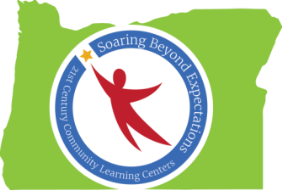 Peer-to-Peer Conversation: Supporting EL StudentsNotes from Spring Conference 2016 SessionIdeas Generated by Oregon’s 21st CCLC ProfessionalsWhat Our Program Currently Does to Support EL Students and Families School day support for EL studentsAfterschool English classes for parents (with childcare provided)Rosetta Stone licenses for afterschool program useOffice staff speak Spanish; bilingual staff translate materialsStart language studies in home language, then add English studies as needed/desiredHands-on science lessons, demonstrations, group workUse visuals as often as possibleExtra support during homework timeMigrant EducationSummer English classes for studentsEL Parent NightsLet students use translation appsEncourage students to write in home languagesWhat Resources We Need to Better Support EL Students and FamiliesDistrict or school coordinator to build multicultural staff relationshipsMulticultural/Diversity/Equity district specialist/school-based specialist/support for afterschool programsOutreach to community hubsCommunity Mentorship ConnectionsAcademic language translationBi-lingual/bi-cultural staff (more effective hiring practices)Equity and diversity training for all staffUsing apps and Rosetta Stone/other language programs awareness and training for afterschool staffMore field trips